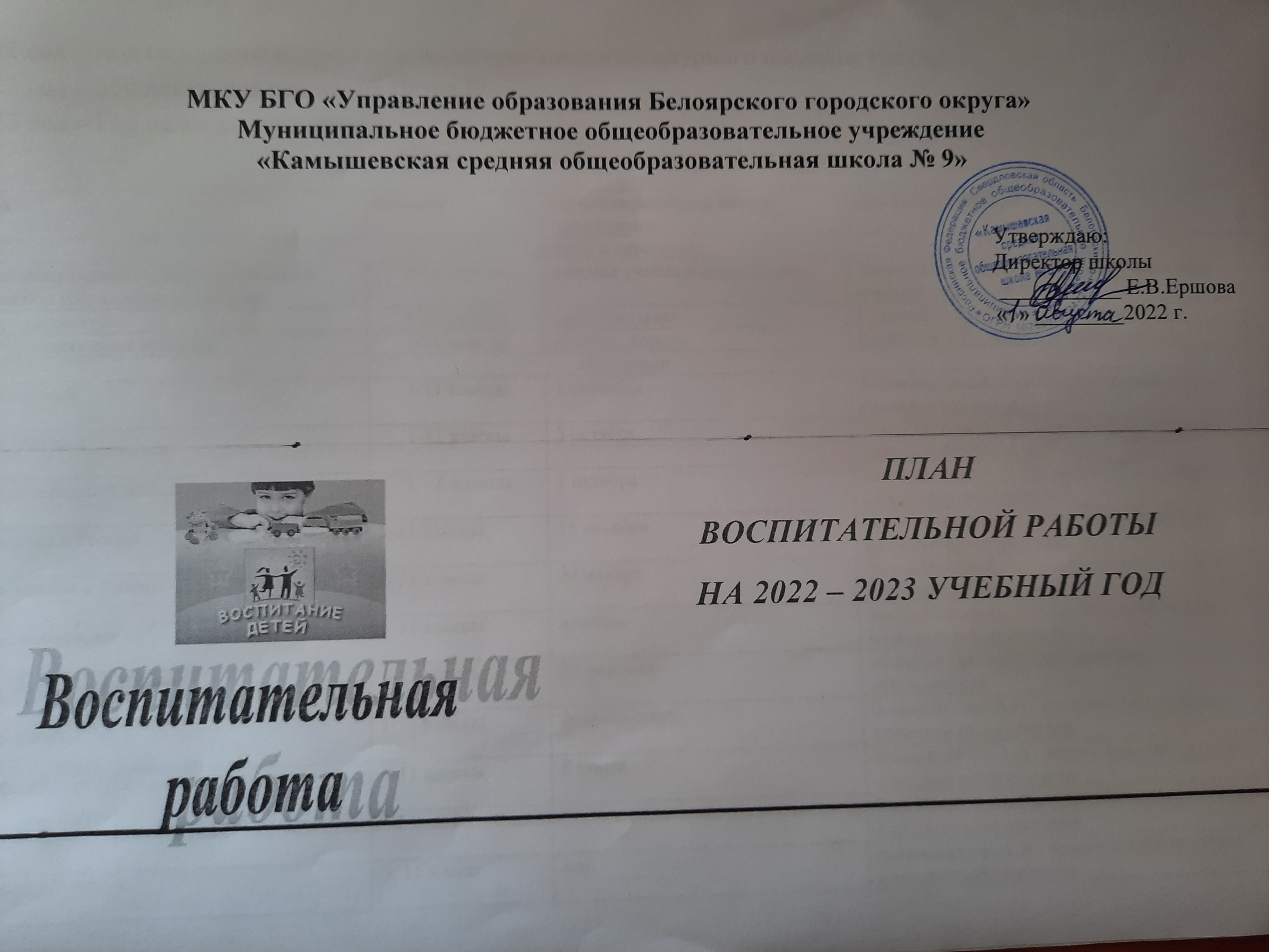 2022 год – Год народного искусства и нематериального культурного наследия России;2022 год – 350 лет со дня рождения Петра I;2023 год – Год педагога наставника.Модуль «Ключевые общешкольные дела»Модуль «Классное руководство»Модуль «Школьный урок»Модуль «Самоуправление»Модуль «Профориентация»Модуль «Работа с родителями»Модуль «Организация предметно-эстетической среды»Модуль «Волонтерство»Модуль «Поликультурное воспитание»Модуль «Гражданско-патриотическое воспитание»Модуль «Краеведение и туризм»Модуль «Школьный музей»ДелаКлассыОриентировочное время проведенияОтветственныеАкции и церемонииАкции и церемонииАкции и церемонииАкции и церемонииЦеремония поднятия государственного флага под государственный гимн1-11 классыкаждый учебный понедельник Закомлистова А.А., педагоги-организаторы, классные руководителиСбор макулатуры1-11 классысентябрь, мартОсипова Н.А., классные руководителиБлаготворительная ярмарка1-11 классыоктябрь, апрельКононова Т.В., классные руководителиПраздникиПраздникиПраздникиПраздникиДень знаний1-11 классы1 сентябряЗакомлистова А.А., педагоги-организаторы, классные руководителиДень учителя1-11 классы5 октябряЗакомлистова А.А., педагоги-организаторы, классные руководителиМеждународный день пожилых людей 1 – 6 классы1 октябряЗакомлистова А.А., педагоги-организаторы, классные руководителиДень отца в России1-11 классы16 октябряЗакомлистова А.А., педагоги-организаторы, классные руководителиДень матери в России1-11 классы27 ноябряЗакомлистова А.А., педагоги-организаторы, классные руководителиНовогодняя елка1-11 классыдекабрьЗакомлистова А.А., педагоги-организаторы, классные руководителиДень Защитника Отечества1-11 классы22 февраля педагоги-организаторы, классные руководителиМасленица1-11 классыфевраль-мартЗакомлистова А.А., педагоги-организаторы, классные руководителиМеждународный женский день1-11 классы8 мартаЗакомлистова А.А., педагоги-организаторы, классные руководителиДень Победы 1-11 классы9 мая Закомлистова А.А., педагоги-организаторы, классные руководителиПоследний звонок9, 11 классмайЗакомлистова А.А., педагоги-организаторы, классные руководителиВыпускной9, 11 классиюньЗакомлистова А.А., педагоги-организаторы, классные руководителиКлассные часы к памятным датамКлассные часы к памятным датамКлассные часы к памятным датамКлассные часы к памятным датамДень солидарности в борьбе с терроризмом1-11 классы3 сентябряклассные руководителиДень окончания Второй мировой войны 1-11 классы3 сентябряклассные руководители210 лет со дня Бородинского сражения1-11 классы7 сентябряклассные руководителиМеждународный день распространения грамотности1-11 классы8 сентябряклассные руководители165 лет со дня рождения русского учёного, писателя Константина Эдуардовича Циалковского (1857-1935)1-11 классы8 сентябряклассные руководителиМеждународный день музыки1-11 классы1 октябряклассные руководителиМеждународный день школьных библиотек1-11 классы25 октябряклассные руководителиДень памяти жертв политических репрессий1-11 классыоктябрьклассные руководителиДень народного единства1-11 классы4 ноября классные руководителиДень памяти погибших при исполнении служебных обязанностей сотрудников органов внутренних дел России 1-11 классы8 ноябряклассные руководителиДень Государственного герба Российской Федерации1-11 классы8 ноябряклассные руководителиДень начала Нюрнбернского процесса1-11 классы20 ноябряклассные руководителиДень неизвестного солдата1-11 классы3 декабряклассные руководителиМеждународный день инвалидов1-11 классы3 декабряклассные руководителиДень добровольца (волонтера) в России1-11 классы5 декабряклассные руководителиМеждународный день художника1-11 классы8 декабряклассные руководителиДень героев  Отечества1-11 классы9 декабряклассные руководителиДень Конституции Российской Федерации1-11 классы12 декабря классные руководителиДень российского студенчества6-11 классы25 январяклассные руководителиДень полного освобождения  Ленинграда от фашисткой блокады1-11 классы27 январяклассные руководителиДень освобождения Красной армией крупнейшего «лагеря смерти» Аушвиц-Биркенау (Освенцима) – День памяти жертв Холокоста1-11 классы27 январяклассные руководители80 лет со дня победы Вооруженных сил СССР над армией гитлеровской Германии в 1943 году в Сталинградской битве 1-11 классы2 февраляклассные руководителиДень российской науки1-11 классы8 февраляклассные руководителиДень памяти о россиянах, исполнявших служебный долг за пределами Отечества1-11 классы15 февраляклассные руководителиМеждународный день родного языка 1-11 классы21 февраля классные руководители200 лет со дня рождения Константина Дмитриевича Ушинского1-11 классы3  марта классные руководителиДень воссоединения Крыма с Россией 1-11 классы18   марта классные руководителиВсемирный день театра1-11 классы27   марта классные руководителиДень космонавтики, 65 лет со дня запуска СССР первого искусственного спутника Земли1-11 классы 12 апреля классные руководителиДень памяти о геноциде советского народа нацистами и их пособниками в годы Великой Отечественной войны1-11 классы19 апреля классные руководителиВсемирный день Земли1-11 классы22 апреля классные руководителиДень детских общественных организаций России1-11 классы19 мая классные руководителиДень славянской письменности и культуры 1-11 классы24 мая классные руководителиТематические недели, декады, месячникиТематические недели, декады, месячникиТематические недели, декады, месячникиТематические недели, декады, месячникиНеделя безопасности1-11 классысентябрь, мартБродникова О.П., учитель физической культуры, классные руководителиНеделя безопасного поведения в сети Интернет1-11 класссентябрь, мартБродникова О.П., классные руководителиМесячник пожарной безопасности1-11 классоктябрьБродникова О.П., классные руководителиМеждународные дни наблюдения птиц5-9 класс1-11 классоктябрьПедагог организатор., классные руководителиДни правовых знаний1-11 классноябрьЗакомлистова А.А.,  классные руководителиЭкологический месячник1-11 класссентябрьПедагог организатор., классные руководителиДни школы1-11 классапрельЗакомлистова А.А., педагоги-организаторы, классные руководителиКонцертыКонцертыКонцертыКонцертыКонцерт к дню учителя1-11 классоктябрьпедагоги-организаторы, классные руководителиРождественский концерт1-11 классдекабрьпедагоги-организаторы, классные руководителиКонцерт к  8 марта1-11 классмартпедагоги-организаторы, классные руководителиКонцерт  в рамках Дней школы1-11 классапрельпедагоги-организаторы, классные руководителиКонцерт к 9 мая1-11 классмайпедагоги-организаторы, классные руководителиКонкурсыКонкурсыКонкурсыКонкурсыКонкурс цветочных композиций к Дню учителя1-11 классоктябрьпедагоги-организаторы, классные руководителиКонкурс плакатов к Дню учителя1-11 классоктябрьпедагоги-организаторы, классные руководителиКонкурс плакатов к Новому году1-11 классдекабрьпедагоги-организаторы, классные руководителиКонкурс на лучшее оформление кабинетов к Новому году1-11 классдекабрьпедагоги-организаторы, классные руководителиСмотр талантов1-11 классфевральпедагоги-организаторы, классные руководителиОрлята России2 – 4 классыоктябрьклассные руководителиСпортивные соревнованияСпортивные соревнованияСпортивные соревнованияСпортивные соревнованияДни здоровья1-11 класс1 раз в четвертьучителя физкультуры, классные руководителиДни здорового образа жизни 1-11 классдекабрь, апрельучителя предметникиМероприятияКлассыОриентировочное время проведенияОтветственныеЗнакомство с классами1, 5 класссентябрьклассные руководителиСоставление социальных паспортов1 – 11 класссентябрьклассные руководителиОбщешкольный классный час «Разговор о главном»1 – 11 класскаждый учебную пятницу 1 урокклассные руководителиРабота с государственными символами России1 – 11 классв течение годаклассные руководителиИнструктажи по безопасности жизнедеятельности1 – 11 класссентябрьклассные руководителиРодительское собрание с родителями пятиклассников5 класссентябрьклассные руководителиОрганизация участия класса в общешкольных ключевых делах1 – 11 классв течение годаклассные руководителиИндивидуальная работа с обучающимися1 – 11 классв течение годаклассные руководителиРабота с учителями -предметниками, работающими в классе1 – 11 классв течение годаклассные руководителиРабота с родителями или законными представителями1 – 11 классв течение годаклассные руководителиРодительские собрания1 – 11 класс1 раз в четвертьклассные руководителиОрганизация участия в детских объединениях ( РДШ, Большая перемена).1 – 11 классв течение годаклассные руководителиМероприятияКлассыОриентировочное время проведенияОтветственныеПланирование воспитательного компонента урока1 – 11 классв течение годаклассные руководители, учителя-предметникиРуководство исследовательской и проектной деятельностью учащихся1 – 11 классв течение годаклассные руководители, учителя-предметникиПредметные неделиПредметные неделиПредметные неделиПредметные неделиМероприятияКлассыОриентировочное время проведенияОтветственныеВыборы в  совет класса, распределение обязанностей1 – 11 класссентябрьклассные руководителиРабота в соответствии с обязанностями1 – 11 классв течение годаклассные руководителиКлассное собрание1 – 11 класс1 раз в месяцклассные руководителиОтчет перед классом о проделанной работе1 – 11 классконец уч. годаклассные руководителиВыборы в Малый совет1 – 11 класссентябрьпедагоги-организаторыВыборы Главы Малого совета1 – 11 класссентябрь-октябрьпедагоги-организаторы, Малый советРабота Малого совета1 – 11 классв течение годапедагоги-организаторы, Малый советСобрание Малого Совета1 – 11 класс1 раз в месяцпедагоги-организаторы, Малый советОтчет Малого совета о проделанной работе1 – 11 классконец уч. годапедагоги-организаторы, Малый советМероприятияКлассыОриентировочное время проведенияОтветственныеЦиклы профориентационных часов общения1 – 11 классв течение годаклассные руководителиЭкскурсии на предприятия, фирмы, организации встречи с профессионалами, представителями, руководителями1 – 11 классв течение годаклассные руководителиПосещение профориентационных выставок, ярмарок профессий, тематических профориентационных парков, профориентационных лагерей, дней открытых дверей в средних специальных учебных заведениях и вузах1 – 11 классв течение годаклассные руководителиВстречи с представителями профессий (очные и онлайн1 – 11 классв течение годаклассные руководителиУчастие в реализации Всероссийского проекта «Открытые уроки1 – 11 классв течение годаклассные руководителиСовместное с педагогами изучение интернет ресурсов, посвященных выбору профессий, прохождение профориентационного онлайн-тестирования1 – 11 классв течение годаклассные руководителиУчастие в работе всероссийских профориентационных проектов, созданных в сети интернет: просмотр лекций, решение учебно-тренировочных задач, участие в мастер классах, посещение открытых уроков1 – 11 классв течение годаклассные руководители, учителя-предметникиУчастие в проектной деятельности1 – 11 классв течение годаучителя-предметникиПроведение диагностики по профориентации по методике Е.А.Климова;1 – 11 класспо требованиюпедагоги-психологиВедение портфолио личных достижений обучающихся;1 – 11 классв течение годаклассные руководителиИндивидуальные консультации психолога для школьников и их родителей по вопросам склонностей, способностей, дарований и иных индивидуальных особенностей детей, которые могут иметь значение в процессе выбора ими профессии1 – 11 класспо требованиюпедагоги-психологиОсвоение школьниками основ профессии в рамках различных курсов по выбору, включенных в основную образовательную программу школы, или в рамках курсов дополнительного образования1 – 11 классв течение годаучителя-предметникиМероприятияКлассыОриентировочное время проведенияОтветственныеОбщешкольные родительские собрания1 – 11 класс2 раза в год Закомлистова А.А., классные руководителиКлассные родительские собрания 1 – 11 классв течение года, по графикуЗакомлистова А.А., классные руководителиРодительский всеобуч 1 – 11 классв течение года, по графикупедагог-психологСоздание общешкольного родительского комитета, Совета школы, планирование их работы1 – 11 класссентябрьЗакомлистова А.А.Информационное оповещение через школьный сайт1 – 11 класспо необходимостиОносова Е.Н.Индивидуальные консультации по вопросам воспитания детей1 – 11 класспо требованиюЗакомлистова А.А., Неуймина И.А.Посещение семей с целью проверки соблюдения детьми режима дня, выявления «неблагополучных семей» (составление актов обследования)1 – 11 класспо необходимостиЗакомлистова А.А., классные руководителиРабота Совета профилактики1 – 11 класс1 раз в четвертьЗакомлистова А.А.Участие родителей в проведении общешкольных, классных мероприятий1 – 11 класспо плануклассные руководители, родительский комитетУчастие в мероприятиях Службы медиации1 – 11 класспо необходимостислужба медиации, Закомлистова А.А.Организация совместного посещения музеев, выставок, поездок в театр, экскурсий1 – 11 класспо плануклассные руководителиМероприятияКлассыОриентировочное время проведенияОтветственныеВыставки рисунков, фотографий, творческих работ, посвященных событиям и памятным датам1 – 11 классв течение годапедагоги-организаторы, классные руководителиОформление классных уголков1 – 11 класссентябрьклассные руководителиУход в кабинетах за растениями1 – 11 классв течение годаклассные руководителиОформление стендов, кабинетов, рекреаций и т.д. к праздникам1 – 11 классв течение годапедагоги-организаторы, классные руководителиОзеленение пришкольной территории, участие в посадке школьного сада.1 – 11 классмай-сентябрьпедагоги-организаторы, классные руководителиМероприятияКлассыОриентировочное время проведенияОтветственныеСеминары «Технология добра»1 – 11 класс1 раз в четвертьЗакомлистова А.А., педагоги-организаторыАкции помощи бездомным животным1 – 11 классв течение годаклассные руководители, педагоги-организаторыПатриотические акции в помощь ветеранам и пожилым людям  «Окна Победы»,  «Цветы ветеранам», «Дорогие, мои, старики!», «Новогодний подарок – одиноким людям», «Ветеран живёт рядом»1 – 11 классв течение годаклассные руководители педагоги-организаторыЭкологические акции «Сохрани дерево», «Помоги птицам», «Бумаге – вторую  жизнь» «Живи, Земля!»1 – 11 классв течение годаклассные руководители, педагоги-организаторыМероприятияКлассыОриентировочное время проведенияОтветственныеЦикл классных часов, бесед, библиотечных уроков: «Многообразие культурных традиций», «Все мы разные, но мы вместе», «Что такое толерантность» и пр.1 – 11 классв течение годаклассные руководителиДень межкультурного диалога1 – 11 класссентябрьЗакомлистова А.А., педагоги-организаторыМеждународный обед1 – 11 классоктябрьЗакомлистова А.А.День толерантности «Все мы разные, но мы вместе»1 – 11 классноябрьклассные руководители, педагоги-организаторыМероприятияКлассыОриентировочное время проведенияОтветственныеАкции: «Бессмертный полк», «Открытка ветерану», «Цветы ветерану», «Сад памяти», «Окна Победы», «Доброта спасет мир», посвященная Дню защиты детей, Дню пожилого человека «Связь поколений», Дню матери, «Открытка учителю»1 – 11 классв течение годаклассные руководители, педагоги-организаторыМероприятия по тематике текущих исторических событий1 – 11 классв течение годаклассные руководители, педагоги-организаторыУроки мужества к памятным датам1 – 11 класспо  плануклассные руководителиКлассные часы и беседы на патриотические и историко-краеведческие темы 1 – 11 классв течение годаклассные руководителиКонкурс «Семейные ценности»1 – 11 классмартклассные руководители, педагоги-организаторыКонкурс проектов «Моя родословная»1 – 11 классянварьклассные руководители, педагоги-организаторыЕдиный классный час, посвященный Конвенции о правах ребенка1 – 11 классноябрьклассные руководителиЭкскурсии в школьный музей1 – 11 классв течение годаклассные руководители, педагоги-организаторыВоенно -спортивные эстафеты1 – 11 классв течение годаклассные руководители, учителя физкультурыМероприятияКлассыОриентировочное время проведенияОтветственныеПосещение театров1 – 11 классв течение годаклассные руководителиЭкскурсии в музеи города1 – 11 классв течение годаклассные руководителиЭкскурсии по городу1 – 11 классв течение годаклассные руководителиМероприятияКлассыОриентировочное время проведенияОтветственныеПланирование работы музея1-11 классысентябрьКононова Т.В.Работа Совета музея, краеведческого кружка1-11 классысентябрьКононова Т.В..Школьный конкурс «Фотография- застывший миг жизни»1-11 классысентябрьКононова Т.В., классные руководителиКонкурс сочинений на тему: «Моя семья»1-11 классысентябрьКононова Т.В., классные руководителиЭкскурсии:История нашей школы Наши традиции в фотографиях и документах AFS – программа международного общения Вещи и временаИстория детских и юношеских организаций5-7 классы5-9 классы8-9 классы5-7 классы8-9 классысентябрьКононова Т.В.Краеведческие игры и викторины1-11 классысентябрьКононова Т.В.Музейные уроки с элементами игры1-11 классысентябрьучителя-предметникиШкольный конкурс «Родословное древо»»1-11 классыоктябрьКононова Т.В., классные руководителиКонкурс фотографий о селе Камышево1-11 классыоктябрьКононова Т.В., классные руководителиВыставка в музее «Находки школьного музея».1-11 классыдекабрьКононова Т.В.Школьный конкурс «Юные экскурсоводы » 1-11 классыянварьКононова Т.В.Школьный конкурс «Находка года»1-11 классыфевральКононова Т.В., классные руководителиШкольная познавательная игра «По улицам моего села».1-11 классыКононова Т.В., классные руководителиВсемирный день музеев1-11 классымайКононова Т.В.Отчет о работе музея за годмайКононова Т.В.